Financial Reporting Operations FrameworkFor Victorian Government DepartmentsUpdated March 2017Effective from 1 July 2017The SecretaryDepartment of Treasury and Finance1 Treasury PlaceMelbourne Victoria 3002AustraliaTelephone: +61 3 9651 5111Facsimile: +61 3 9651 2062dtf.vic.gov.auAuthorised by the Victorian Government1 Treasury Place, Melbourne, 3002© State of Victoria 2017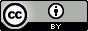 You are free to re-use this work under a Creative Commons Attribution 4.0 licence, provided you credit the State of Victoria (Department of Treasury and Finance) as author, indicate if changes were made and comply with the other licence terms. The licence does not apply to any branding, including Government logos.Copyright queries may be directed to IPpolicy@dtf.vic.gov.auISBN 978-1-922222-78-7Published March 2017If you would like to receive this publication in an accessible format please email information@dtf.vic.gov.au This document is also available in Word and PDF format at dtf.vic.gov.auContentsIntroduction	3Purpose and context	3Legal status	3Application and compliance	4Commencement, DTF role and currency	4Structure	5Definitions	61.	Financial reporting requirements	8Context	81.1	Requirements for monthly reporting purposes	91.1.1	Requirements for the submission of Departmental actuals data to DTF on a monthly basis	91.1.2	Requirements for monthly reconciliations	92.	Cash management	102.1	Cash flow forecasting	122.1.1	Cash flow forecast requirements	122.2	Cash management and reconciliation	132.2.1	Daily cash transaction recording requirements	132.2.2	Monthly cash transaction reconciliation requirements	133.	Specific accounting issues	143.1	The classification and treatment of controlled and administered items	143.1.1	Treatment of controlled items	143.1.2	Treatment of administered items	143.2	Materiality and other thresholds	163.3	Contributed capital	173.3.1	Contributed capital reconciliation requirements and time frames – actuals	173.3.2	Contributed capital journal entry reconciliation requirements – estimates	173.3.3	Treatment of contributed capital entries in Departmental and portfolio agency accounts	173.3.4	Recognition of appropriation for contributed capital	173.3.5	Treatment of reductions in, or returns of, contributed capital	173.3.6	Recording of equity investments in entities	183.4	Accounting for motor vehicle leasing	213.4.1	Recording of VicFleet journal entries	213.4.2	VicFleet trust multi-user account	213.4.3	Application of Capital Assets Charge (CAC)	213.5	Accounting for the sale of Departmental assets	233.5.1	Treatment of the sale of Departmental assets	233.6	Redundancy payments	253.6.1	Treatment of Voluntary Departure Packages (VDPs) and Targeted Separation Packages (TSPs)	253.6.2	Treatment of significantly large redundancy programs	253.6.3	Treatment of related long service leave payouts on VDPs and TSPs	253.7	Superannuation expenses and liabilities	263.7.1	Accounting for contributions to superannuation schemes	263.7.2	Treatment of the accumulated superannuation liability incurred pre 1 July 1998	263.8	Annual leave	273.8.1	Transfer of annual leave balances between Departments	274.	The Victorian Government chart of accounts	284.1.1	The Victorian Government Chart of Accounts	284.1.2	Mandated segments for direct mapping to the new Victorian Government Chart of Accounts in SRIMS	285.	Machinery of government	30Attachments	31Attachment 1: Template for cash and actuals reconciliation in SRIMS	31Attachment 2: VicFleet lease accounting transactions	33Attachment 3: Contributed capital scenarios and examples	36Attachment 4: Sample journal entries for the sale of Departmental assets	42IntroductionPurpose and contextThe Financial Reporting Operations Framework (FROF) serves to assist Victorian Government Departments, by providing supporting information and guidance on the financial data submission requirements outlined in Department of Treasury and Finance Information Requests (DTFIRs), and specific technical guidance to assist accounting and reporting practices.The FROF includes mandatory requirements for Departments on matters including financial reporting requirements, specific accounting issues and machinery of government changes. It also includes extensive guidance material.Legal statusThe FROF is issued by the Deputy Secretary, Budget and Finance Division at the Department of Treasury and Finance (DTF), and mandated for Departments by direction of the Minister for Finance in the Standing Directions of the Minister for Finance 2016 (Standing Directions).The following diagram illustrates where the FROF fits into the broader financial management framework for Victorian public sector agencies:Figure 1: The Financial Reporting Operations Framework within Victoria's Financial Management FrameworkApplication and complianceThe FROF applies to all Victorian Departments. The Accountable Officer of each Department must ensure that the FROF is applied by the Department. Applying the FROF requires complying with its mandatory requirements (see the information provided under ‘Structure’ on the following page). Departments are subject to the compliance requirements set out in the Standing Directions in relation to the FROF. This includes public attestation of compliance in annual reports from 2017-18. See the Standing Directions for more information, and particularly Direction 5.1. The Financial Management Act 1994 (FMA) requires Departments and some Victorian public sector entities to comply with requirements in relation to financial management. While the Standing Directions only mandate the FROF for Departments, other entities subject to aspects of the FMA are expected to comply with the related requirements in the FROF. For example, an agency that has motor vehicle leases through VicFleet should comply with FROF 3.4 (Accounting for Motor Vehicle Leasing). The expectation is that agencies using public resources should manage and account for those resources transparently and, as far as possible, consistently with other agencies.Other agencies are not bound by the FROF, but may voluntarily adopt it as relevant.Commencement, DTF role and currencyThe FROF formally commenced on 1 July 2016. This updated version of the FROF is effective from 1 July 2017.The FROF superseded a number of Budget and Financial Management Guidances (BFMGs) that had been issued by DTF under the Standing Directions of the Minister for Finance 2003 (2003 Directions). Those BFMGs were discontinued on 1 July 2016, along with the 2003 Directions. DTF manages and implements the FROF on behalf of the Deputy Secretary, Budget and Finance Division. To ask a question or provide feedback on the FROF, email Financial.Frameworks@dtf.vic.gov.au. The FROF may be amended and re-issued from time to time. Please check the DTF website to ensure you are working with the latest version. StructureEach element of the FROF consists of two components:mandatory sections; andnon-mandatory guidance material.This document is divided into the following chapters:Financial reporting requirements;Specific accounting issues; andMachinery of government.Relevant attachments are also provided.The chapters are presented as follows: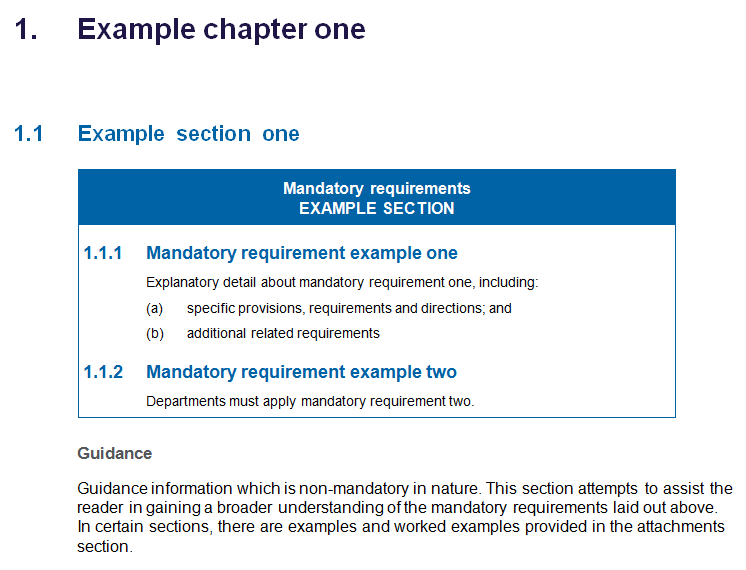 Definitions‘Additions to the Net Assets Base (ATNAB)’ – is an appropriation which provides for an increase in the net capital base of a Department’s statement of financial position.‘Administered item’ – refers to an item that is not deemed a ‘Controlled item’, but is an item administered on behalf of the State. The item will generally be characterised by the relevant Department lacking the capacity to benefit from that item in the pursuit of the Department’s objectives, and the Department lacking the capacity to deny or regulate the access of others to that benefit.‘Appropriation’ – is an authority given by the Parliament to draw certain sums out of the Consolidated Fund, now or at some future point in time, for the purposes stated, up to the limit of the amount in the particular Act. ‘Assets’ – represent service potential or future economic benefits controlled by an entity (e.g. a Department) as a result of past transactions or other past events. Assets may be physical (e.g. plant, equipment, buildings, trains, information technology systems) or non-physical (e.g. intellectual property, intangible assets). Assets may also be current (one year or less) or non-current (having service potential that is consumed over a period of more than one year).‘Capital Assets Charge (CAC)’ – is a charge levied on the written-down value of controlled non-current physical assets in a Department’s balance sheet which aims to attribute to agency outputs the opportunity cost of capital used in service delivery; and provide incentives to Departments to identify and dispose of underutilised or surplus assets in a timely manner. ‘Carrying amount/value’ – is the amount/value at which an asset is recognised after deducting any accumulated depreciation and accumulated impairment losses.‘Consolidated Fund’ – is the Government’s primary financial account, established by the FMA, and receives all Consolidated Revenue under the Constitution Act 1975.‘Contributed capital’ – contributed capital is the recognition and reporting of the ‘investment’ in a portfolio agency or sector of Government, which is reflected in a Department’s set of accounts.‘Controlled item’ – generally refers to the capacity of a Department to benefit from that item in the pursuit of the entity’s objectives and to deny or regulate the access of others to that benefit.‘Department’ – has the same meaning as para (a) of department in section 3 of the FMA. ‘Depreciation’ – the systematic allocation of the depreciable amount of an asset over its useful life. ‘Equity investment in controlled entities’ – refers to the Government’s equity investment in a Department and other controlled entities of the State, in its capacity as owner.‘Finance lease’ – is a lease under which the lessor effectively transfers to the lessee substantially all the risks and benefits incidental to the lease and where legal ownership may or may not be actually transferred. ‘FMA’ – refers to the Financial Management Act 1994.‘Physical assets’ – applies to non-financial assets such as property, plant and equipment other than inventories and consumables. ‘Public Account’ – is the Governments’ bank account, in which are held the moneys of the Consolidated Fund and the Trust Fund.‘SRIMS’ – refers to the State Resource Information Management System. SRIMS is the State’s central ledger, which supports DTF in its ‘head office’ role in being able to provide the Government with financial and performance information from Departments and agencies to support whole of government decision-making and accountability obligations.‘State Administration Unit (SAU)’ – The SAU serves two primary functions: (a) as a mechanism for recording transaction flows and balances within the Public Account; and (b) a means of capturing certain relationships and balances between the Government (with DTF as the ‘corporate head office’) and Departments (such as contributed capital balances).‘TCV’ – refers to the Treasury Corporation of Victoria.‘Trust accounts’ – are separate accounts within the Trust Fund, which contain moneys set aside for specific purposes. The specific purpose for the establishment of each trust account is defined by the Minister, pursuant to sections 19 or 23 of the FMA, or is contained in a separate statute. Financial reporting requirementsContextThe Department of Treasury and Finance (DTF) is responsible for supporting the Treasurer and the Minister for Finance in discharging their accountability to Parliament for the overall financial management performance of the State and the Government’s reporting obligations under the Financial Management Act 1994 (FMA).Each Department is also accountable to its Responsible Minister for its own financial management and reporting on the resources it uses and controls. To assist DTF in its accountability and advisory roles, Departments are required to comply with the data and reporting requirements outlined in this document. Data submission to DTF for these purposes is usually provided through the State Resource Management System (SRIMS), or through other mechanisms as advised by DTF.The data requirements outlined in this chapter relate to:the monthly actuals data feeds;cash flow forecasting requirements; andthe daily data feeds informing cash flow requirements for the Public Account.Requirements for monthly reporting purposesGuidanceDTF is responsible for generating a monthly financial report from September to June each financial year (July and August are analysed concurrently to inform the September report).The purpose of the monthly financial report is to provide ministers and the DTF executive with analysis of key fiscal aggregates and information on particular line items of financial statements regarding the performance of the general government sector during the reporting period.The quality of the advice provided to Government on the financial performance and position of the State is dependent on the quality and timeliness of the data and analysis submitted by Departments. Departments are expected to work closely with their DTF contacts in providing data and analysis of a sufficiently high standard to deliver this outcome.Cash managementThe State of Victoria operates a partially centralised system of cash management. The centralised component comprises the State’s primary bank account known as the Public Account, which consists of a pool of bank accounts held by Departments.The decentralised component comprises various other accounts held outside of the Public Account by Departments and agencies.This chapter primarily concerns the cash management of the State’s Public Account balances.The Public AccountThe daily cash requirements of Departments are met from the Public Account. DTF’s role is to monitor and manage the cash flow requirements for the Public Account, through information obtained from Departments. This assists DTF in managing the budget surplus, the State’s level of borrowings, its investments, and its risk profile.Appropriate management of the Public Account assists in the short term to:ensure there is enough cash available to service bills;identify and appropriately invest any surplus funds to maximise returns to the State, or to identify funding deficits for appropriate action; anddetect any unusual activity/movements and take action where requiredand, in the longer term to:assist in managing the State’s investment portfolio and borrowings.The Public Account banking mechanismDTF manages a whole of Government banking contract that provides a ‘zero balancing cash pool’ (i.e. the Public Account). All Departmental accounts that are part of this arrangement are swept to a zero balance centrally on a daily basis.This sweeping arrangement allows any surplus funds from the cash pool to be invested or offset against borrowings to minimise the net costs of borrowings (net interest costs or interest expenditure less interest revenue) and to ensure sufficient liquidity in order to meet obligations as they arise. The Treasury Corporation of Victoria and the Victorian Funds Management Corporation’s role in the State’s cash management and investmentThe Treasury Corporation of Victoria (TCV) is the central financing authority for the State of Victoria, and is the interface between the State and the wholesale financial markets.TCV’s borrowing programs provide financing liquidity for the State and its authorities. To maintain sufficient cash flow in the Public Account, DTF may borrow funds from TCV to meet its daily expenditure commitments. If there are surplus funds being deposited (credited) to the bank accounts, these funds are managed and invested into short-term investments by TCV and the Victorian Funds Management Corporation (VFMC). This strategy seeks to optimise returns to the State.The State’s cash management banking arrangements are summarised in the following diagram: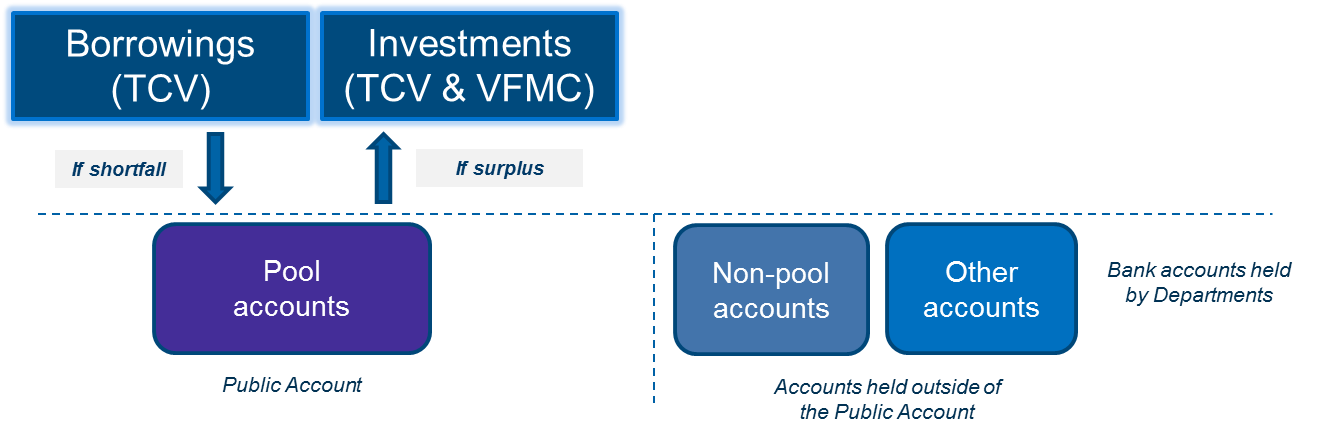 Relevant materialsBudget Operations FrameworkBOF section on The State’s Appropriation Framework – The Public AccountCash flow forecastingGuidanceDuring the last week of each month, DTF requests that Departments update their cash flow estimates for the next 12months by the fifth working day of the following month.The forecasts comprise the cash requirements for their expenditure bank account(s), and the receipts to revenue bank account(s).As the financial year progresses, cash flow forecasts will deviate. Departments are requested to update these forecasts in a timely manner by advising DTF.It is advised that Departments prepare forecasts of their cash flow for each month consistent with their Departmental annual cash flow statements published in Budget Paper No. 5. As the cash flow statements in Budget Paper No. 5 may include transactions outside of the Public Account, Departments will need to remove these transactions from their monthly cash flow forecasts before submitting them to DTF.Cash management and reconciliationGuidanceThe cash ledger and actuals ledger balances must align. The following diagram shows the requirements at a high level:The central State Administration Unit (SAU) reconciliation relies upon the accuracy of this reconciliation.Attachment 1 provides the monthly reconciliation template to be used at the calendar month end. The template aims to assist Departments to balance data and to identify any reconciling items prior to submitting their SRIMS feed to DTF. This reconciliation must be authorised by each Department’s CFO.Specific accounting issuesThe classification and treatment of controlled and administered itemsGuidanceDepartments are required to classify revenues, expenses, assets and liabilities as either ‘controlled’ or ‘administered’. Under Accounting Standard AASB 1050 Administered Items, Government Departments are required to report separately on their controlled and administered items. Administered revenue and expenses are shown as ‘Receipts on behalf of the State’ and ‘Payments made on behalf of the State’ in financial statements and Appropriation Bills.Administered items do not form part of a Department’s outputs, and in the case of administered expenses, funding is provided under a separate appropriation.The decision to classify an asset or liability as ‘administered’ rather than ‘controlled’ will affect the impact of items such as the Capital Asset Charge (CAC) on the Department’s operations, and the way in which the asset or liability is presented in the Budget papers (refer to Budget Operations Framework Section 3.2 on CAC).Further guidance on definitions of controlled vs administeredSome administered transactions are straightforward in recognition – for example, crime compensation payments, awarded by a court or tribunal, or revenues or taxes collected by a Department on behalf of the State, would normally be classified as administered items. Sometimes, the way an output is defined can affect the classification of a revenue or expense between the administered or controlled categories (see examples below):The administrative process of making grant payments is part of an output of the Department and must be classified as a controlled expense. However, the actual grants being paid to the recipients could be classified as an administered item if they meet the criteria for administered items stated in mandatory requirement 3.1.2(a); andRevenues, expenses, assets or liabilities arising in connection with the discharge of the function of making crime compensation payments (as distinct from the payments themselves) or collecting revenues (as distinct from the revenues themselves) on behalf of the State would normally be classified as controlled.An item classified as ‘administered’ does not diminish in any way the management responsibility of the Department which administers it to manage the transaction. This includes maintaining proper ledger entries and other accounting records in relation to the item. The classification only changes the way in which the item will be disclosed for budgeting and reporting purposes.Relevant materialsAccounting standardsAASB 1050 Administered ItemsBudget Operations FrameworkBOF section on The State’s Appropriation FrameworkBOF Section 3.2 – Capital Assets ChargeMateriality and other thresholdsIndicative materiality thresholdsThe determination of materiality in Departmental and whole of government budgeting and reporting is often subjective. In some cases, particular items that are not material in a financial sense may be significant in political or strategic terms (i.e. the item may be material by nature rather than amount). Departments should exercise careful judgement in these cases.An item may be seen as being material if a reasonable person would consider that the item has a significant impact on the Department’s or the State's reputation, financial performance or position, or financial management.While it is difficult to set specific quantifiable targets for deciding whether or not an item is material, the following quantitative thresholds may be used as initial guidance in considering the materiality of an item:an amount equal to or greater than 10 per cent of the appropriate base amount may be presumed to be material unless there is evidence or convincing arguments to the contrary; an amount between 5 percent and 10 percent of the appropriate base amount - the decision on whether to include or omit it should be carefully assessed; an amount equal to or less than 5 per cent of the appropriate base amount may be presumed not to be material unless there is evidence, or convincing argument, to the contrary; and transactions with a person in authority (e.g. a board member or a Minister) would normally be considered material unless they are for routine business such as out-of-pocket expenses.Non-current physical asset capitalisation thresholdsAccounting Standard AASB 116 Property, Plant and Equipment does not prescribe an asset capitalisation threshold. Departments may establish a threshold for practical financial reporting purposes on the basis of materiality. As guidance, most Departments are using a threshold of $5 000 for the capitalisation of assets.Portable computers that may be subject to risk of loss/theft, but are below a Department's recognition threshold, should be recorded on an asset register but not recognised as an asset in the financial statements.An item held by the Department for which it is currently assessed that there is no service potential should continue to be recorded on an asset register despite being attributed a value of zero.Relevant materialsAccounting StandardsAASB 116 Property, Plant and EquipmentContributed capitalGuidanceWhat is contributed capital?Contributed capital is the recognition and reporting of the ‘investment’ made in a portfolio agency or sector of Government, which is reflected in a Department’s set of accounts.More specifically, contributed capital arrangements may arise from the following situations:administrative restructures (such as machinery of government changes) pursuant to FRD 119A Transfers through Contributed Capital;other arrangements pursuant to FRD 119A; andincreases to the following parliamentary appropriations:Annual Appropriation Increase in ATNAB (account 50010);Annual Appropriation Increase in ATNAB under Section 32 of the FMA (account 50015);Annual Appropriation Increase in ATNAB under Section 29 of the FMA (account 50020); andSpecial Appropriation – ATNAB (account 50030).Paragraphs 48 to 59 of the Accounting Standard AASB 1004 Contributions provides specific guidance on when it is appropriate to recognise contributions by owners by Government Departments.When is contributed capital recognised?Primarily, when funding for assets or working capital is provided to an agency in a Department’s portfolio, funds are initially appropriated to the Department in the form of ATNAB appropriation, which the Department recognises in its controlled entity. A journal entry is then created which transfers the funding through to its administered entity, and an equity investment in the agency is recognised in the administered balance sheet. The agency itself also will record an ‘equity injection’ (recognising the contributed capital) from the Department.Non-financial assets may also be transferred between the Department and its agencies as adjustments to contributed capital. These transfers are also reflected as an increase or decrease in the equity investment in the Department’s administered entity.In DTF, the central SAU carries an investment that reflects the aggregation of Departmental contributed capital balances for both controlled and administered entities.Accounts used in the recognition and treatment of contributed capital1. Contributed capital recognition:Transfers of contributed capital between Departments and their portfolio agencies are facilitated by the following accounts:Equity transfers from other government entities (Fixed Assets) – account 50110;Equity transfers from other government entities (Other Net Assets) – account 50115; Equity transfers to other government entities (Fixed Assets) – account 50120; Equity transfers to other government entities (Other Net Assets) – account 50125; and Equity transfers to Central SAU – account 50127.2. Equity investments arising from equity transfersEquity investments in Departmental controlled entities arising from equity transfers are recognised in the Department’s administered entity reflecting the sector of government in which the investment lies, utilising the following accounts:Equity investment in general government (GG) controlled entities – account 21205;Equity investment in general government (GG) controlled entities (Fixed Asset Transfers) – account 21207; Equity investment in public non-financial corporations (PNFC) – account 21400;Equity investment in public non-financial corporations (PNFC) (Fixed Asset Transfers) – account 21410;Equity investment in public financial corporations (PFC) – account 21450; andEquity Investment in public financial corporations (PFC) (Fixed Asset Transfers) – account 21460.Outline of contributed capital reconciliation processDepartmentalThe contributed capital/equity investment outflows to agencies must reconcile as per below:Transaction flowsThe contributed capital transactions flow through the following statements:Departmental administered items note (note this part is not reported);Administered Items – on behalf of the State (DTF Annual Report). DTF reports the State’s investment in all its controlled entities, as an administered asset;General government cash flow statement shown as a net contribution to other sectors of Government balance sheet; andAnnual Financial Report (whole of State) – eliminated.Refer to Attachment 3: Contributed capital scenarios and examples for further guidance.Relevant materialsAccounting standardsAASB 1004 ContributionsInterpretation 1038 Contributions by Owners Made to Wholly-Owned Public Sector EntitiesFinancial reporting directionsFRD 119A Transfers through Contributed Capital Budget Operations FrameworkBOF Section 3.1 – Asset fundingFinancial Reporting Operations FrameworkFROF Section 3.1 – The classification and treatment of controlled and administered itemsFROF Section 3.5 – Accounting for the sale of non-financial assetsVPS manualsModel Report for Victorian Government DepartmentsVictorian public sector operating manual on machinery of government changesAccounting for motor vehicle leasingGuidanceMotor vehicles in the Victorian Government are governed by the Standard Motor Vehicle Policy (SMVP), which is a whole of Victorian Government framework to optimise the management and use of Government vehicle assets. This section outlines the accounting treatment for motor vehicles held under the VicFleet finance lease arrangement.Core accounting treatmentMotor vehicle leases are accounted for as a finance lease.The accounting entries, broadly summarised, are as follows:DTF – VicFleet, as lessor, records a lease receivable for the capital value of the vehicle. The Department/agency, as lessee, records a corresponding lease liability for the amount owed. Both the lease receivable and the lease liability reduce each month as lease repayments are generated. DTF – VicFleet arranges payment of the lease operating costs (e.g. annual vehicle insurance and registration renewal, end of life costs, interest etc.) and recoups these through the lease repayments during the lease period. The Department/agency records the lease operating costs as expenses incurred each month. As the arrangement is a finance lease, Accounting Standard AASB 117 Leases requires the capital value of the vehicle also be accounted for as an asset in the Department/agency’s books.Transactions between Departments/agencies and VicFleet must mirror each other. This will be monitored by DTF at a whole of government level as part of the consolidation in SRIMS of the State’s accounts.SRIMS transactions should balance to zero within each entity and within each entity the authority should also balance to zero.Accounting Standard AASB 117 Leases requires the lease liability be split between current and non-current, for financial reporting purposes. The split is provided by VicFleet to the client Departments on a monthly basis.Accounting transactionsDetails relating to the substantiation behind the accounting treatment and journals are identified in Attachment 2. Note that authority coding, inter-entity account and inter-fund transactions do not apply to agencies operating outside of the Public Account.Under/over variance transactions ‘Under/over variance’ of lease liability – is the difference between the total cost of asset against lease liability and accumulated depreciation. This variance has to be manually calculated and included in the disposal journal (Attachment 2) from the disposal client file.‘Under/over variance’ of lease operating costs – is the difference between the total budgeted amount charged to the Department/agency during the life of the lease and the actual amount incurred.  The variance results in an adjustment that is either reimbursed to the lessee or charged to the lessee, in the disposal client file. The unders and overs relating to lease operating expenses are transacted in the appropriation accounts.Unders/overs of lease operating costs incurred throughout the life of the lease and after the lease has been finalised are made up of three components: Costs incurred during vehicle usage – e.g. fuel, insurance, vehicle registration, driver training, roadside assistance, scheduled servicing (prepaid); Costs incurred on selling the vehicle (end of life costs);Lease financing cost (VicFleet borrowings with TCV) less lease interest cost recovered during the lease.Sufficient funding should be set aside by Departments to fund any shortfalls in vehicle under/over expenditure.The VicFleet trust accountDepartments are able to access the VicFleet trust account through the use of a separate multi-user account, which is one of a number of sub-accounts within the trust. These multi-user accounts should only be utilised for the purpose of processing vehicle sale transactions. Should a deficit arise in the VicFleet trust account, this should be reimbursed immediately from appropriation.Proceeds from the sale of vehicles under the VicFleet lease are paid directly into the trust account.Relevant materialsAccounting standardsAASB 117 LeasesFinancial Reporting DirectionsFRD 26A – Accounting for VicFleet Motor Vehicle Lease Arrangements on or after 1 February 2004Budget Operations FrameworkBOF Section 1.2 – The Trust Fund and trust accounts Accounting for the sale of Departmental assetsGuidanceThis section applies to all asset sales of a Department (other than inventory and consumables) where the sales proceeds are required to be paid into the Consolidated Fund. It does not apply to the asset sales of Departments where the funds are legally able to be retained in a Departmental trust account.The acquisition and recording of assets by a Department for use in the delivery of services, is treated as a controlled transaction.When a departmental asset is sold however, the transaction is viewed as a sale by the State (i.e. it is an administered transaction). To reflect this, a Department is required to transfer the assets being sold out of its controlled accounts into its administered accounts, at the assets’ carrying value.The sale of the asset is then effected in the administered accounts, where the proceeds from the disposal and the gain/loss on disposal on the assets are recorded. The cash proceeds are then remitted by the Department to Consolidated Fund (via the reallocation of revenue to central SAU account), with the corresponding reduction in contributed capital (matching the carrying value of the assets sold).The central agency’s SAU recognises the cash from the sale into Consolidated Fund, and a corresponding reduction in the State’s investment in its controlled entities.All returns of capital from agencies must be recognised as a reduction in their investment in controlled entities in the administered entity of the Department.Attachment 4: Sample journal entries for the sale of Departmental assets provides sample journal entries required to account for asset sales paid to the Consolidated Fund and the return of contributed capital, where there is either a gain or loss on the sale of an asset. Additional sample journal entries have been included for assets received or given away free of charge.  Section 29 arrangementsIf there is an associated FMA Section 29 annotated receipts arrangement, the amount recognised is the proceeds remitted to Consolidated Fund from the sale. There is also a corresponding increase in the Department’s ATNAB appropriation authority limit. Refer to the Budget Operations Framework Section 1.1 for further guidance.Impact of correct accounting entries for DTFIt is important for Departments to follow this guidance closely in its accounting for asset sales, as the correct treatment will minimise the potential risk of material mis-statement of the State’s accounts.Relevant materialsFinancial Reporting Operations FrameworkFROF Section 3.3 – Contributed capitalFROF Attachment 4 - Sample journal entries for the sale of Departmental assetsBudget Operations FrameworkBOF Section 1.1 – Appropriation of certain revenue and asset proceeds – Section 29 of the FMARedundancy paymentsGuidanceRedundancy payments are operating expenses. Therefore for budgeting purposes, the cost of planned separations of staff contributing to output delivery must be included in the costing of the relevant outputs.Redundancies, whether voluntary or targeted, must be implemented in accordance with Government employee relations policies and legislation.  Since separation payments do not give rise to any ongoing asset of the Department, they should be expensed through the operating statement rather than treated as an investment. If the amounts involved are sufficiently large to have a material effect on the Department’s operating result, note disclosures may be required.Relevant materialsBudget Operations FrameworkBOF Section 2.3 – Long Service Leave and Long Service Leave equivalentSuperannuation expenses and liabilitiesGuidanceUp until the mid-1990s, the VPS operated a defined benefits superannuation scheme, which paid VPS employees on retirement a pension dependent on the number of years of service and other factors. This eventually led to the accumulation of a substantial unfunded superannuation liability for Government. This liability now sits in the accounts of DTF’s administered entity and is being actively managed by DTF.Employees employed in the VPS subsequent to the closure of the defined benefit schemes have their employer Departments make contributions to defined contribution schemes. As these schemes sit outside of the VPS, Departments are only required to record a superannuation expense to the funds – no corresponding liability is recorded as the State has no liability to pay out superannuation to the employees – the obligation sits with the superannuation scheme.Relevant materialsBudget Operations FrameworkBOF Section 2.3 – Long Service Leave and Long Service Leave equivalentAnnual leaveAccrued leave versus provided leaveFor financial reporting purposes, an employee’s annual leave should be accrued to reflect the service period served by the employee. Accrued leave may differ from provided leave if an entity provides the total annual leave entitlement to its employees in advance (e.g. at the beginning of the reporting period). When an entity accrues annual leave, it should recognise an expense (employee benefits) and a liability (provision for annual leave). The annual leave accrual should be inclusive of the latest pay rate and any applicable leave loading. For part-time employees, the annual leave accrual may be calculated pro-rata of the full-time annual leave entitlement.On-costsSimilarly, an entity should accrue for on-costs such as payroll tax and workers’ compensation insurance. On-costs should be recognised as liabilities, when the employment service to which they relate, has occurred. Note that provisions for on-costs are to be disclosed separately from provisions for employee benefits.Relevant materialsBudget Operations FrameworkBOF Section 2.3 – Long Service Leave and Long Service Leave equivalentVPS manualsVictorian public sector operating manual on machinery of government changesThe Victorian Government chart of accountsGuidanceThe Victorian Government Chart of Accounts (VGCoA) comprises a common set of segments or codes used in combination by government Departments and agencies in the submission of data to DTF. The collection of financial and performance data under the VGCoA structure supports consistent planning, monitoring and reporting across government.The VGCoA is used in the State’s State Resource Management System (SRIMS).The VGCoA consists of the following five segments:entity – identifies the accounting or individual legal entity. This segment provides for the ‘sectorisation’ of transactions into government reporting groups (e.g. the General Government sector);account – identifies the transaction type or nature of each transaction. This segment forms the basis of financial (accounting) statements;authority – identifies the legal authority for transactions (revenue or expenses) within the Public Account (includes the Consolidated Fund and the Trust Fund). This segment forms the basis for reporting on the Public Account;output – identifies the services or tasks being undertaken in the delivery of agreed outputs. This segment provides information for performance and service delivery reporting requirements; andrelated party – identifies the counterparty to a transaction within government.The Whole of Government Chart of Accounts projectMost Departments have had their own separate and distinct charts of accounts, which have mapped into the VGCoA. This approach has had its limitations, with the lack of consistency between Departments being a significant issue when machinery of government changes occur. The inconsistency also has meant additional training costs when financial professionals move between Departments.After extensive consultation, final agreement was reached in July 2016 by Departmental Chief Finance Officers on the design and implementation of a common Departmental Chart of Accounts, mandating the four segments of:entityaccountauthority, andoutput.In addition, Departments are also required to adopt these business-specific segments:cost centre – identifies management / budget responsibility business units, or physical locations; andproject – identifies a temporary set of tasks or initiatives, may be used for asset projects in reporting to DTF.These segments are not required to be mapped in SRIMS. However, these segments underpin Departmental management reporting, and supports easier data transfers in the event of any machinery of government changes.The following table summarises the Whole of Government Chart of Accounts project:Machinery of governmentThis section has now been repealed and replaced with the Victorian public sector operating manual on machinery of government changes issued October 2016. Refer to ‘Chapter 6: Accounting for MoG changes’ in the operating manual for specific accounting and disclosure requirements.AttachmentsAttachment 1: Template for cash and actuals reconciliation in SRIMSThis template gives Departments the opportunity to show any reconciling items and should reflect the reconciliations currently undertaken by Departments.Monthly reconciliation between cash and actuals ledger in SRIMSDepartment of _____________________________Monthly reconciliation as at _____/____________/20__Attachment 2: VicFleet lease accounting transactionsLessee – Initial take up and monthly expenditureApplies to participating Departments/agencies. Authority and inter fund/entity transaction coding does not apply to agencies operating outside of the Public Account, or to vehicles taken up by other trust fund accounts.Lessee – Sale of vehicle journal entries required at the end of the life of the vehicle leaseNote: The asset and liability accounts relating to the motor vehicle to be sold must be transferred to VicFleet Trust to enable the Department to access profit from the sale. If the motor vehicle sells for a loss, the Vehicle Lease Trust must be supplemented. Authority and inter-fund/entity transaction coding does not apply to entities / agencies operating outside of the Public Account.End-of-year rollover processAs part of DTF’s end-of-year rollover process, DTF will roll the balances of the VicFleet motor vehicle finance lease liability – new leases accounts into the original accounts. This ensures the accounts for new finance leases are cleared to zero for the following financial year, and only the value of finance leases entered into in the new financial year will be seen in these accounts. The rollover process will work as follows:Balances in account 39015 will be rolled to account 30910; andBalances in account 41115 will be rolled to account 41110.Attachment 3: Contributed capital scenarios and examplesGuidanceThis attachment lists a number of scenarios and examples covering the main types of investments and adjustments to equity investments / contributed capital. Scenario 1 - Transfers between Departments and their agenciesThe transfer of contributed capital, arising from appropriations for Additions to the Net Asset Base, are the most common form of transfers between Departments and their agencies. The Department records the government’s equity investment in the agency in its administered entity. The agency recognises the contributed capital received.Example: a Department transfers equity of $120 comprising $100 other net assets and $20 fixed assets to an agency within its portfolio. Step A - Department receives contributed capital via appropriation, and then transfers the contributed capital plus the fixed assets out of its controlled entity.Step B – Department recognises the investment in its agency in its administered entity.Step C – Agency recognises the contributed capital transfers of both fixed and other net assets received from the Department.Scenario 2 - Transfers between agencies in different portfoliosTransfers may arise between agencies. These transfers may also result in a move between Departmental portfolios requiring adjustment at both the agency and Departmental level.Example: An agency transfers fixed assets at a carrying amount of $20 to another agency.Step A – The agency (Agency A) transfers the asset out of its accounts, back to its Department.Step B – Agency A’s Department (Department A) receives the assets back from Agency A, then transfers it to the Department receiving the assets (Department B).Step C – Department A reduces its investment in its agency.Step D – The receiving Department (Department B) records the receipt of the asset through the recognition of the investment in its agency (Agency B).Step E – The receiving agency (Agency B) records the receipt of the asset.Scenario 3 – Adjustments resulting from mergers and splits - an agency merges with another and remains within the same Departmental portfolio.Example: an agency (Agency A) merges with another agency (Agency B) but remains within the same Departmental portfolio with equal and opposite contributed capital transactions.When the transactions are equal and opposite and remain within the Departmental portfolio then the equity investment in the Department's administered entity does not change. However, the reconciliation of the equity investment needs to reflect the change in the equity investment in its agencies i.e. the merged agency.Step A – Agency A reduces its assets in recognition of the merger with Agency B.Step B – Entry recording the merging of Agency A with Agency BScenario 4 – Adjustments resulting from mergers and splits - an agency merges with another which results in a move to a different Departmental portfolio.Example: an agency (Agency A) merges with another agency (Agency B) in another Departmental portfolio.Step A – Agency A transfers its assets back to its portfolio Department (Department A).Step B – Department A records the receiving of Agency A’s assets in its administered entity, and de-recognises its investment in Agency A.Step C – Department A transfers Agency A’s assets to its controlled entity and then transfers the assets to the other Department (Department B).Step D – Department B receives the assets of Agency A from Department A.Step E – Department B increases its investment in Agency B with the assets of Agency A.Step F – Agency B recognises the increase in investment from Department B with the assets of Agency A.Scenario 5 – Agency transfers fixed assets back to its portfolio DepartmentExample: an agency (Agency A) transfers its fixed assets at a carrying amount of $10 back to its portfolio Department. The carrying value is the asset's value less accumulated depreciation for which depreciation has been expensed by the agency reducing the value of the assets to their carrying value. It is assumed that there are no revaluations impacting on the carrying value.Step A – Agency A transfers its assets back to its portfolio Department.Step B – Department recognises the assets from Agency A in its administered entity and de-recognises the equity investment in Agency A.Step C – Department recognises the assets from Agency A in its controlled entity.Scenario 6 – Transfers arising from administrative restructures (i.e. machinery of government changes)For guidance refer to the Victorian public sector operating manual on machinery of government changes issued October 2016.Attachment 4: Sample journal entries for the sale of Departmental assetsExample one – Department sells an asset for more than the carrying value (gain on disposal)In this example, the original cost of the asset disposed is $110, the net carrying value of the asset is $100, and the profit on sale is $25.The accounting entries to record the sale, the profit on sale, and the return of funds to the Consolidated Fund are detailed below:Step A – Department transfers net carrying value of asset to be disposed from its controlled entity to its administered entity - (branch State Administration Unit (SAU)).Step B – Department records the impact on the administered operating statement where the asset is sold at a profit of $25 with cash proceeds/receivable of $125.Step C – Department remits $100 of the sale to Consolidated Fund as a return of capital. The remainder, equivalent to the profit on sale, is treated as an ‘expense’ in the Departmental administered accounts. This treatment of the profit component is consistent with all other administered revenue items where the cash is remitted to the central SAU.Step D – DTF (as the central agency) records the sale proceeds and profit on sale in the central SAU (Consolidated Fund), as a reduction in the SAU’s investment in controlled entities, and the profit on sale component as ‘revenue’.Example two – Department sells/disposes of an asset for less than the carrying value (loss on disposal)In this example, the original cost of the asset disposed is $110, the net carrying value of the asset disposed is $100, and the loss on sale is $5.The accounting entries to record the sale, the loss on sale, and the return of funds to the Consolidated Fund are detailed below:Step A – Department transfers net carrying value of asset to be disposed from its controlled entity to its administered entity (branch SAU).Step B – Department records the impact on the administered operating statement where the asset is sold at a loss of $5 with cash proceeds/receivable of $95.Step C – Department remits $95 of the sale to Consolidated Fund as a return of capital. The remainder, equivalent to the loss on sale, is treated as ‘revenue’ in the departmental administered accounts. This treatment of the profit component is consistent with all other administered revenue items where the cash is remitted to the central SAU.Step D – DTF (as the central agency) records the sale proceeds and loss on sale in the central SAU (Consolidated Fund), as a reduction in the SAU’s investment in controlled entities, and the loss on sale component as an ‘expense’.Example three – Department gives away an asset free of charge In this example, the original cost of the asset being given away free of charge is $110, the net carrying value of the asset is $100. Step A – Department transfers net carrying value of asset to be given away from its controlled entity to its administered entity (branch SAU).Step B – Department records the impact on the administered operating statement where the asset is given away free of charge.Note: where the asset is not held by the Department of the Minister making the contribution, the asset must be returned by the entity holding the asset to the administering Department as a return of contributions by owners, in accordance with Financial Reporting Direction (FRD) 117A Contributions of existing non-financial assets to third parties.Example four – Department receives an asset free of charge In this example, the carrying value of the asset being received free of charge is $100. Note: as the acquisition and recording of assets by a Department for use in the delivery of services is treated as a controlled transaction, there is no requirement to transfer the asset to its administered entity (branch SAU). Step A – Department records the impact on the controlled operating statement where the asset is received free of charge. Subsequent measurement of the asset is performed in accordance with the requirements of FRD 103F Non-financial physical assets.Example five – Department swaps/exchanges an asset with another controlled entity Internal swaps or exchanges of assets should be assessed to determine whether the arrangement meets the criteria to be recognised as a transfer through contributed capital in accordance with the requirements of FRD 119A Transfers through Contributed Capital.  Mandatory requirements
MONTHLY REPORTINGRequirements for the submission of Departmental actuals data to DTF on a monthly basisEach month, a Department must submit to DTF:A trial balance data feed into SRIMS, within five business days after the end of the month being reported; andCommentary/explanations, with Chief Finance Officer (CFO) sign-off on both controlled and administered items, within 10 working days after the end of the month being reported, on:variations between budgeted and actual results;variations comparing the current year to the previous year; andany other significant factors which have influenced the reported results.Requirements for monthly reconciliationsAt the end of each month, a Department must ensure that:any advances provided by the State Administration Unit (SAU) in the inter-entity account are reconciled against the revenue recognised and claimed from Government;the inter-entity account between a Department and the SAU is reconciled by both the Department and DTF to ensure that all components of the SAU account balance have been represented accurately by both parties; andtrust accounts within the Trust Fund are reconciled.Mandatory requirements
CASH FLOW FORECASTINGCash flow forecast requirementsBy the last business day of each month, a Department must provide the following forecasts to DTF:a rolling daily cash flow forecast for the next eight weeks ahead (months 1 and 2); anda rolling monthly cash flow forecast for the remaining months ahead (months 3 to 12).These cash flow forecasts must be updated prior to 10:30 am each business day in order to reflect the latest cash flow requirements.The monthly cash flow forecasts must be reviewed and authorised by the Departmental CFO prior to being provided to DTF.Departments must provide to DTF, reasons for any material variations (above 10 per cent) between:the latest cash flow forecasts and those provided in July each year (based on the Budget); andthe latest cash flow forecasts and the prior month’s cash flow forecasts.Mandatory requirements
CASH MANAGEMENT AND RECONCILIATIONDaily cash transaction recording requirementsA Department must claim and process their daily Departmental general government bank account transactions in the cash ledger by no later than close of business three days after the entry has been loaded into SRIMS.Monthly cash transaction reconciliation requirementsAt month end, a Department must reconcile all cash transactions with TCV for the calendar month with their respective Departmental general government bank account statements. The reconciliation under (a) must be completed in time for the following timelines to be met:by the fifth business day of the new month: all Departmental account transactions must be claimed and processed into the cash ledger and reconciled to the Department’s end of month bank statement; andby the 10th business day of the new month: A Department must submit a monthly reconciliation between its actuals and cash ledger for specified accounts (see Attachment 1) via email to cashmanagement@dtf.vic.gov.au.Mandatory requirements
CLASSIFICATION AND TREATMENT OF CONTROLLED AND ADMINISTERED ITEMSTreatment of controlled itemsA Department must classify all items as ‘controlled’ unless they clearly meet the criteria for classification as ‘administered’ as per Accounting Standard AASB 1050 Administered Items.Treatment of administered itemsUnless contributing to output delivery, an item must be classified as administered where an Act or binding agreement means the Department has no influence on any of the following:eligibility; timing; oramount of the item.Transactions relating to items of an administered nature, must be posted to the administered entity (SAU branch) of the Department’s ledger. Administered items must be:included in the financial statements; and disclosed separately in Budget documents and in a Department’s financial and output reports. Mandatory requirements
CONTRIBUTED CAPITAL Contributed capital reconciliation requirements and time frames – actualsA Department must reconcile the contributed capital/equity investment balances twice a year. The contributed capital/equity investment reconciliations must be certified by the relevant CFO and provided to DTF as per the instructions in the relevant Department of Treasury and Finance Information Request.Contributed capital journal entry reconciliation requirements – estimatesA Department must ensure that if they submit any estimate variations that require the recognition of contributed capital, then the corresponding matching journal entries are also undertaken by the agency in which they are recognising the contributed capital.Treatment of contributed capital entries in Departmental and portfolio agency accountsAll equity investments in controlled agencies, including cash and other assets, must be recognised as contributed capital in the Department’s administered entity.Equity transfers reflected in the controlled entities (accounts 50110 to 50127) must:flow to the relevant entity at the carrying value recorded by the originating entity;be recognised in the Departmental administered entity as an equity investment (accounts 21205, 21207, 21400, 21410, 21450 or 21460) in accordance with relevant accounting policies; andflow through to the portfolio agency.Recognition of appropriation for contributed capitalA Department must recognise all appropriations for contributed capital in the Department’s controlled Departmental entity.Treatment of reductions in, or returns of, contributed capitalA Department must record all returns of capital to the Consolidated Fund (e.g. asset sales) in the administered entity of the Department to reflect the return of the asset back to Government (i.e. DTF). Recording of equity investments in entitiesA Department must record equity investments in their own portfolio agencies. A Department must not recognise contributed capital in another Department or another Department’s portfolio agencies.Transfers of assets between Departments must be shown as adjustments to contributed capital, unless otherwise determined by the relevant Minister.Departments must not recognise equity investments, funded from appropriation in organisations external to their Departmental portfolio agencies, such as local Government, universities or denominational hospitals.Department’s controlled contributed capital transferred to/from AgenciesMust agreeDepartments administered equity investment in the AgencyMust agreeAgency’s contributed capital received/ returnedMandatory requirements
MOTOR VEHICLE LEASINGRecording of VicFleet journal entriesJournal entries provided to Departments by the DTF VicFleet area must be recorded in Departmental accounting ledgers. Journal entries must follow the appropriate rules pertaining to the account codes and authority codes in SRIMS. VicFleet trust multi-user account Departments may access the VicFleet trust account through a multi-user account (Trust sub-account), to process vehicle sale transactions. Any surplus in the Trust may be used to fund ongoing vehicle expenses, however any deficit must be immediately reimbursed.Application of Capital Assets Charge (CAC)The CAC is not applicable to leased vehicles covered by this section. Mandatory requirements
ACCOUNTING FOR THE SALE OF DEPARTMENTAL ASSETSTreatment of the sale of Departmental assetsA Department must record the sale of a Departmental asset (unless otherwise advised by DTF) in its administered accounts.Mandatory requirements 
REDUNDANCY PAYMENTSTreatment of Voluntary Departure Packages (VDPs) and Targeted Separation Packages (TSPs)Departments must treat Separation Packages (encompassing VDPs and TSPs) as operating expenses.Treatment of significantly large redundancy programsIf a Department wishes to implement a redundancy program that will require significant one-off expenditure above normal operating costs, it may choose to either:make a business case to Government for additional funds to enable it to meet the expenditure incurred; or apply to use its accumulated surplus.Treatment of related long service leave payouts on VDPs and TSPsAny related long service leave payout must be disconnected from the Separation Package (VDP or TSP) and accounted for separately as per the mandatory section in the long service leave section.Mandatory requirements 
SUPERANNUATION EXPENSES AND LIABILITIESAccounting for contributions to superannuation schemesDepartments must budget for, and fully fund, employer and employee contributions to staff superannuation schemes. Any expenses relating to these contributions which have not been paid in cash by 30 June will constitute a liability (creditors). Treatment of the accumulated superannuation liability incurred pre 1 July 1998Departments must not include, in their balance sheets, the accumulated superannuation liability balances incurred in respect of the defined benefit schemes before 1 July 1998. This liability is reported by DTF as an administered item.Mandatory requirements
ANNUAL LEAVETransfer of annual leave balances between DepartmentsWhen employees are transferred between Departments as a result of a machinery of government change, the accumulated liability and any State Administration Unit (SAU) balances associated with the annual leave must be transferred between the two Departments. For all other transfers of employees between Departments (e.g. due to job transfers, promotions etc.), only the accumulated liability is transferred between the two Departments. SAU amounts associated with any annual leave balances are not transferred.Mandatory requirements
THE VICTORIAN GOVERNMENT CHART OF ACCOUNTSThe Victorian Government Chart of AccountsDepartments are required to map their chart of accounts to these segments in the Victorian Government Chart of Accounts in SRIMS:entity,account,authority,output, andrelated party.Mandated segments for direct mapping to the new Victorian Government Chart of Accounts in SRIMSAs part of the Victorian Government Chart of Accounts project, Departments have agreed to, and are required to adopt the following segments into their own (Departmental) chart of accounts, which then map into the Victorian Government Chart of Accounts in SRIMS:entity,account,authority, andoutput.For each of the above mandated segments, Departments are required to include an additional element in their chart of accounts to be used to record the SRIMS account that the Departmental segment maps to. The segment is required to be set to a mandatory setting, to ensure the SRIMS chart of accounts segment is always populated when any new segments that map to the SRIMS chart are created.SegmentSegment length (characters)Requirement to adoptMapping to SRIMSEntity3MandatoryMandatoryAuthority5MandatoryMandatoryAccount4MandatoryMandatoryOutput5MandatoryMandatoryCost Centre4MandatoryNot requiredProject5MandatoryNot requiredEntityAccountAuthorityActuals ledgerCash ledgerVarianceCommentEntityAccountAuthorityamountamountamountCommentXXXXXXXXXXXXX45000455004600047000480015001050015500205003050040501277105071200714007990090500908001100014100TOTAL
______________________________Chief Finance Officer (or delegate)___/_____________/______
______________________________Chief Finance Officer (or delegate)___/_____________/______
______________________________Chief Finance Officer (or delegate)___/_____________/______
______________________________Chief Finance Officer (or delegate)___/_____________/______
By the tenth business day of the new calendar month this reconciliation must be returned to DTF via email to cashmanagement@dtf.vic.gov.au 
By the tenth business day of the new calendar month this reconciliation must be returned to DTF via email to cashmanagement@dtf.vic.gov.au 
By the tenth business day of the new calendar month this reconciliation must be returned to DTF via email to cashmanagement@dtf.vic.gov.au EntryAccount
CodeAuthority codeCategoryInitial take-up of vehicle – journal provided by VicFleetDr Motor vehicles under VicFleet leaseCr VicFleet motor vehicle finance lease liability – new leases26912-2692030915 / 4111531XX31XXNon-current assetCurrent or non-current liabilityMonthly amortisation – journal provided by VicFleetDr Amortisation – motor vehicles under VicFleet leaseCr Motor vehicles under VicFleet lease accumulated amortisation8181026922-2693020XX3000Operating expenseNon-current assetMonthly lease expense – journal provided by VicFleetDr Operating supplies and consumablesDr Finance lease interest – VicFleet motor vehicle leaseDr VicFleet motor vehicle finance lease liability Dr VicFleet motor vehicle lease liability – new leasesCr Accounts payable 860008201030910 / 4111030915 / 4111530110 / 3021020XX20XX31XX31XX3000 Operating expenseOperating expenseCurrent or non-current liabilityCurrent or non-current liabilityCurrent liabilityPayment of invoiceDr Accounts payableCr SAU Inter-entity account*(or for entities/agencies operating outside of the Public Account)Cr Bank account – Cash on hand and other bank accounts** Account 10400 is to be used by entities operating outside the Public Account. Only Public Account entities can use account 45000.30110 / 302104500010400300020XX or 31XX 0000Current liability AssetAssetEntryAccount codeAuthority codeCategoryTransfer of asset into the Vehicle Lease Trust – journal provided by VicFleet (does not apply to entities outside of the Public Account or other trust fund accounts)Assumes the Department is transferring the asset into the VicFleet Trust:Transfer of asset into the Vehicle Lease Trust – journal provided by VicFleet (does not apply to entities outside of the Public Account or other trust fund accounts)Assumes the Department is transferring the asset into the VicFleet Trust:Transfer of asset into the Vehicle Lease Trust – journal provided by VicFleet (does not apply to entities outside of the Public Account or other trust fund accounts)Assumes the Department is transferring the asset into the VicFleet Trust:Transfer of asset into the Vehicle Lease Trust – journal provided by VicFleet (does not apply to entities outside of the Public Account or other trust fund accounts)Assumes the Department is transferring the asset into the VicFleet Trust:Dr/Cr Motor vehicles under VicFleet leaseDr/Cr Motor vehicles under VicFleet lease accumulated amortisationDr/Cr VicFleet motor vehicle finance lease liabilityDr VicFleet motor vehicle finance lease liability – new leasesDr/Cr Operating supplies and consumables (for under / over variance of lease liability – manual calculation)26912-2692026922-2693030910 / 4111030915 / 41115
860000000000000000000
0000Non-current assetNon-current assetLiabilityLiability
ExpenseSale of asset – journal provided by VicFleet (Departments must use the trust authority segment)Sale of asset – journal provided by VicFleet (Departments must use the trust authority segment)Sale of asset – journal provided by VicFleet (Departments must use the trust authority segment)Sale of asset – journal provided by VicFleet (Departments must use the trust authority segment)Dr Gross value of assets disposed – plant, equipment and motor vehiclesCr Accumulated depreciation assets disposedCr Gross sale proceeds – plant, equipment and motor vehiclesDr VicFleet motor vehicle finance lease liabilityDr/Cr Operating supplies and consumables (for under/over variance of lease liability – manual calculation)Dr/Cr Trust fund inter-entity accountDr/Cr Accounts payableDr/Cr SAU inter-entity account77300773507650030910 / 41110
860004550030110450004602460246024602
4602460230003000RevenueRevenueRevenueLiability
ExpenseLiabilityLiabilityLiabilityRecognising under / over operating costs over the life of the leased vehicleDr/Cr Accounts payable Dr/Cr SAU inter-entityDr/Cr Operating supplies and consumables (for under / over variance)Dr/Cr Trust fund inter-entity301104500086000455003000300046024602LiabilityExpenseExpenseLiabilityTrust top-upCr SAU inter-entity accountDr Transfer between fundsCr Transfer between fundsDr SAU inter-entity account47000908007990047000300020XX46024602AssetExpenseRevenueAssetDepartment - ControlledDepartment - ControlledDR Equity transfers to other government entities (Other Net Assets)100CR Contributed capital – Additions to the Net Asset Base (ATNAB)100DR Equity transfers to other government entities (Fixed Assets)20CR Fixed assets20Department - AdministeredDepartment - AdministeredDR Equity investment in GG, PNFC or PFC (Other Net Assets)100CR Equity transfers from other government entities (Other Net Assets)100DR Equity investment in GG, PNFC or PFC (Fixed Assets)20CR Equity transfers from other government entities (Fixed Assets)20AgencyAgencyDR Bank100CR Equity transfers from other government entities (Other Net Assets)100DR Fixed assets20CR Equity transfers from other government entities (Fixed Assets)20Agency AAgency ADR Equity transfers to other government entities (Fixed Assets)20CR Fixed assets20Department A – AdministeredDepartment A – AdministeredDR Fixed assets20CR Equity transfers from other government entities (Fixed Assets)20DR Equity transfers to other government entities (Fixed Assets)20CR Fixed assets20Department A – AdministeredDepartment A – AdministeredDR Equity transfers to other government entities (Fixed Assets)20CR Equity investment in GG, PNFC or PFC20Department B – AdministeredDepartment B – AdministeredDR Equity investment in GG, PNFC or PFC20CR Equity transfers from other government entities (Fixed Assets)20Agency BAgency BDR Fixed assets 20CR Equity transfers from other government entities (Fixed Assets)20Agency A Agency A DR Contributed capital100CR Fixed assets100New merged agency (Agency A+B )New merged agency (Agency A+B )DR Fixed assets100CR Contributed capital100Agency A (within Department A)Agency A (within Department A)DR Equity transfers to other government entities (Fixed Assets)20CR Fixed assets20Department A – AdministeredDepartment A – AdministeredTransfer carrying value of assets back to Department A’s administered entity from Agency ATransfer carrying value of assets back to Department A’s administered entity from Agency ADR Fixed assets20CR Equity transfers from other government entities (Fixed Assets)20Transfer carrying value of assets from Department A’s administered entity to its controlled entityTransfer carrying value of assets from Department A’s administered entity to its controlled entityDR Equity transfers to other government entities (Fixed Assets)20CR Fixed assets20Department A de-recognises its investment in Agency ADR Equity transfers to other government entities (Fixed Assets)20CR Equity Investment in GG, PNFC, or PFC (Fixed Asset Transfers)20Department A – ControlledDepartment A – ControlledTransfer carrying value of assets from Department A’s administered entity to its controlled entityTransfer carrying value of assets from Department A’s administered entity to its controlled entityDR Fixed assets20CR Equity transfers from other government entities (Fixed Assets)20Transfer of assets from Department A to Department B Transfer of assets from Department A to Department B DR Equity transfers to other government entities (Fixed Assets)20CR Fixed assets20Department B – ControlledDepartment B – ControlledDepartment B receives the assets of Agency A from Department ADepartment B receives the assets of Agency A from Department ADR Fixed assets20CR Equity transfers from other government entities (Fixed Assets)20Department B transfers the equity in Agency A to its administered entityDepartment B transfers the equity in Agency A to its administered entityDR Equity transfers to other government entities (Fixed Assets)20CR Fixed assets20Department B – AdministeredDepartment B – AdministeredDR Equity Investment in GG, PNFC, or PFC20CR Equity transfers from other government entities (Fixed Assets)20Agency B (with Agency A’s assets merged)Agency B (with Agency A’s assets merged)DR Fixed assets20CR Equity transfers from other government entities (Fixed Assets)20Agency AAgency ADR Accumulated depreciation10DR Equity transfers to other government entities (Fixed Assets)10CR Fixed assets20Department A – AdministeredDepartment A – AdministeredTransfer of carrying value of assets back to Departmental administered entityTransfer of carrying value of assets back to Departmental administered entityDR Fixed assets10CR Equity transfers from other government entities (Fixed Assets)10Transfer of carrying value of assets from Department’s administered entity to its controlled entityTransfer of carrying value of assets from Department’s administered entity to its controlled entityDR Equity transfers to other government entities (Fixed Assets)10CR Fixed assets10Removal of investment in the agency reflected in the Department’s administered entityRemoval of investment in the agency reflected in the Department’s administered entityDR Equity transfers to other government entities (Fixed Assets)		10CR Equity investment in GG, PNFC or PFC (Fixed Asset Transfers)10Department A – ControlledDepartment A – ControlledDR Fixed assets10CR Equity transfers from other government entities (Fixed Assets)10ControlledControlledAdministeredAdministeredDR Contributed capital (equity transfer to other entities)100DR Asset110DR Accumulated depreciation10CR Accumulated depreciation10CR Asset110CR Contributed capital (equity transfer from other entities)100AdministeredAdministeredDR Cash/receivable125CR Revenue – gross sale proceeds125DR Revenue – gross value of asset disposed110CR Revenue – accumulated depreciation of asset disposed10CR Asset110DR Accumulated depreciation10AdministeredAdministeredDR Contributed capital (equity transfer to Central SAU)100DR Reallocation of revenue to Central SAU25CR Cash125DTF – central SAUDTF – central SAUDR SAU Bank125CR Investment in controlled entities (transfer to Central SAU)100CR Reallocation of revenue from Branch SAU25ControlledControlledAdministeredAdministeredDR Contributed capital (equity transfer to other entities)100DR Asset110DR Accumulated depreciation10CR Accumulated depreciation10CR Asset110CR Contributed capital (equity transfer from other entities)100AdministeredAdministeredDR Cash/receivable95CR Revenue – gross sale proceeds95DR Revenue – gross value of asset disposed110CR Revenue – accumulated depreciation of asset disposed10CR Asset110DR Accumulated depreciation10AdministeredAdministeredDR Contributed capital (equity transfer to central SAU)100CR Reallocation of revenue to central SAU5CR Cash95DTF – central SAUDTF – central SAUDR SAU Bank95CR Investment in controlled entities (transfer to central SAU)100DR Reallocation of revenue from branch SAU5ControlledControlledAdministeredAdministeredDR Contributed capital (equity transfer to other entities)100DR Asset110DR Accumulated depreciation 10CR Accumulated depreciation10CR Asset110CR Contributed capital (equity transfer from other entities)100AdministeredAdministeredDR Expense – asset given free of charge  100DR Accumulated depreciation10CR Asset110ControlledControlledDR Asset 100CR Revenue – asset received free of charge 100